CURRICULUM MODIFICATION PROPOSALNew York City College of Technology, CUNYTitle: Change prerequisites or pre-or corequisites of CET CoursesByOhbong Kwon and Yu WangDepartment of Computer Engineering Technology186 Jay Street, V-633, Brooklyn, NY 11201Phone: (718) 260-5885New York City College of Technology, CUNY CURRICULUM MODIFICATION PROPOSAL FORMabout what types of modifications are major or minor.  Completed proposals should be emailed to the Curriculum Committee chair.Please include all appropriate documentation as indicated in the Curriculum Modification Checklist.For each new course, please also complete the New Course Proposal and submit in this document.Please submit this document as a single .doc or .rtf format.  If some documents are unable to be converted to .doc, then please provide all documents archived into a single .zip file.ALL PROPOSAL CHECK LISTEXISTING PROGRAM MODIFICATION PROPOSALSCHANCELLOR’S REPORT FORMSection AIII: Changes in Degree Programs The following revisions are proposed for Bachelor of Technology in Computer Engineering TechnologyProgram: Computer Engineering TechnologyProgram Code: CETEffective: Fall 2019Modifying the Progression and Graduation in the College Catalog for the Computer Engineering Technology Program. Section AV:  Changes in Existing CoursesChanges to be offered in the Computer Engineering Technology departmentEMT 2480L: Electromechanical Systems Laboratory Rationale: A new criterion was added by ABET to assess students’ design ability for engineering technology programs (Students Outcome 3-2: An ability to design solutions for well-defined technical problems and assist with engineering design of systems, components, or processes appropriate to the discipline). This course will be used to assess this outcome in the EMT program. Both the course title and description of EMT 2480L are modified to emphasize the design aspect in the EMT program. Section AV:  Changes in Existing CoursesChanges to be offered in the Computer Engineering Technology departmentCET 3525 – Electrical Networks Rationale: These proposed prerequisite changes should facilitate timely graduation, based on evaluation of grade distributions in discipline classes. CET 3625 includes applications of mathematics concepts and principles from MAT 1575 and MAT 2680, and a C or higher in CET 3625 is sufficient to demonstrate that students are ready to move on to higher-level coursework.  Section AV:  Changes in Existing CoursesChanges to be offered in the Computer Engineering Technology departmentCET 3615 – Instrumentation and Data Acquisition Rationale: These proposed prerequisite changes should facilitate timely graduation, based on evaluation of grade distributions in discipline classes. CET 3625 includes applications of mathematics concepts and principles from MAT 1575 and MAT 2680, and a C or higher in CET 3625 is sufficient to demonstrate that students are ready to move on to higher-level coursework.Section AV:  Changes in Existing CoursesChanges to be offered in the Computer Engineering Technology departmentCET 4705 – Component and Subsystem Design IRationale: These proposed prerequisite changes should facilitate timely graduation, based on evaluation of grade distributions in discipline classes. CET 3625 includes applications of mathematics concepts and principles from MAT 1575 and MAT 2680, and a C or higher in CET 3625 is sufficient to demonstrate that students are ready to move on to higher-level coursework.Changing CET 3615 from prerequisite to pre-or corequisite makes students advance to take senior courses who are qualified with math prerequisite. Section AV:  Changes in Existing CoursesChanges to be offered in the Computer Engineering Technology departmentCET 4762 – Electromechanical DevicesRationale: These proposed prerequisite changes should facilitate timely graduation, based on evaluation of grade distributions in discipline classes. CET 3625 includes applications of mathematics concepts and principles from MAT 1575 and MAT 2680, and a C or higher in CET 3625 is sufficient to demonstrate that students are ready to move on to higher-level coursework.Section AV:  Changes in Existing CoursesChanges to be offered in the Computer Engineering Technology departmentCET 4930 – Applied MechanicsRationale: These proposed prerequisite changes should facilitate timely graduation, based on evaluation of grade distributions in discipline classes. CET 3625 includes applications of mathematics concepts and principles from MAT 1575 and MAT 2680, and a C or higher in CET 3625 is sufficient to demonstrate that students are ready to move on to higher-level coursework.Section AV:  Changes in Existing CoursesChanges to be offered in the Computer Engineering Technology departmentCET 4960 – Applied Digital TechnologyRationale: These proposed prerequisite changes should facilitate timely graduation, based on evaluation of grade distributions in discipline classes. CET 3625 includes applications of mathematics concepts and principles from MAT 1575 and MAT 2680, and a C or higher in CET 3625 is sufficient to demonstrate that students are ready to move on to higher-level coursework.Section AV:  Changes in Existing CoursesChanges to be offered in the Computer Engineering Technology departmentCET 4962 – Applied Software TechnologyRationale: These proposed prerequisite changes should facilitate timely graduation, based on evaluation of grade distributions in discipline classes. CET 3625 includes applications of mathematics concepts and principles from MAT 1575 and MAT 2680, and a C or higher in CET 3625 is sufficient to demonstrate that students are ready to move on to higher-level coursework.Section AV:  Changes in Existing CoursesChanges to be offered in the Computer Engineering Technology departmentCET 4963 – Modern Communications ElectronicsRationale: These proposed prerequisite changes should facilitate timely graduation, based on evaluation of grade distributions in discipline classes. CET 3625 includes applications of mathematics concepts and principles from MAT 1575 and MAT 2680, and a C or higher in CET 3625 is sufficient to demonstrate that students are ready to move on to higher-level coursework.Section AV:  Changes in Existing CoursesChanges to be offered in the Computer Engineering Technology departmentCET 4971 – Linear Integrated Circuit ApplicationsRationale: These proposed prerequisite changes should facilitate timely graduation, based on evaluation of grade distributions in discipline classes. CET 3625 includes applications of mathematics concepts and principles from MAT 1575 and MAT 2680, and a C or higher in CET 3625 is sufficient to demonstrate that students are ready to move on to higher-level coursework.Section AV:  Changes in Existing CoursesChanges to be offered in the Computer Engineering Technology departmentCET 4974 – Introduction to ComputerAided DesignRationale: These proposed prerequisite changes should facilitate timely graduation, based on evaluation of grade distributions in discipline classes. CET 3625 includes applications of mathematics concepts and principles from MAT 1575 and MAT 2680, and a C or higher in CET 3625 is sufficient to demonstrate that students are ready to move on to higher-level coursework.Section AVI:  Courses Withdrawn Computer Engineering TechnologyCET 4950 Heating, Ventilation and Air ConditioningCET 4970 Design of Electrical Equipment Installations Rationale: These courses are no longer offered in CET department and they are no longer required by any other program at the College.2019-04-04 Faculty Meeting MinutesAttendance (excused are in bold): Sunghoon Jang, Robert Armstrong, Seymour Blank, Aparicio Carranza, Ohbong Kwon, Xiaohai Li, Lili Ma, Benito Mendoza, Edward Morton, John Razukas, José M. Reyes Álamo, Yu Wang, Chen Xu, Farrukh Zia.Started at 12:48PMApproval of the minutes of the previous departmental and curriculum meetings.Minutes approved with amendments.Chair’s statement and report of the current developments in the department and collegeWelcome to Prof. Aponte serving as a full-time sub.The Department got new chairs that were in stock from B&G.About enrollment Fall 2018 CET is #2 in the SoTD and in the College overall, only CST has more. Many students are transferring out of the Department, need to improve retention rate.Critical courses in the Department: EMT 1150 and CET 3510. Passing rate (C or higher) is around 70%Teaching Assignment of Summer and Fall 2019The Fall preliminary schedule will be released shortly after Spring Break.Several courses are being offered in Summer including internship. CET 4705, 4711, and 4805 have good enrollment and some are almost full.Full-time faculty are invited to indicate their interest to teach during summer.Course proposal for Agile Testing and Embedded Software by Prof. Wang and Zia is moving forward through the College Council process.Classes and Labs will be linked in Fall 2019 to avoid having students in different lab sections and the problems with grade reporting.Prof. Zia indicated the potential scheduling challenges for students, especially those with internships and part-time jobs.The schedules will be made to be convenient to students, such as lecture in the morning, lab in the afternoon to avoid some of the challenges.Prof. Wang proposed to lock EMT courses, but not CET. Chair and the Department approved this change.Some students do well in EMT/CET courses, but perform poorly in Math and Physics. Chair advised to indicate to the students they need to pass all the courses, as they will need those skills. Also it requires a lot of permissions and paperwork to allow them to continue without pre-reqs, a situation we want to avoid.Minor changes to EMT 2480L proposed by Profs. Wang and Ma.Course selected for assessment of designChanged course title and description to better fit its content and ABET accreditation requirements.Department unanimously approved the proposalProf. Kwon provided a summary of the changes to the curriculum and to drop the C or higher requirement for MAT coursesThe Office of the Provost expressed concern with withdrawing their C or higher requirement.Several suggestions were presented by faculty including dropping the C or higher as pre-co requirement, however, make it a requirement to have math courses with C or higher to graduate.Another suggestion is to make MAT 1575 with C or higher.Follow MAT Department pre/co that does not have this restriction.Consensus is to keep the C or higher requirement for CET courses, but to drop it for the MAT courses.Department unanimously approved the proposal.Summary includes also removal of the following courses: CET 4950 and CET 4970.Prof. Carranza proposed preliminary changes to CET 4960 and CET 4962 courses and will provide details in a meeting later on.Curriculum, Registration, and Academic/Research Grant proposal updatesFaculty are encouraged to recruit students for research and submit grants.IAC Meeting by Prof. RazukasFaculty are encouraged to contact the members of the IAC committee to confirm their commitment and attendance.Group meeting email will be sent soon.Articulation Agreement with HCC by Professors Mendoza and WangHCC has an articulation agreement with City CollegeAP Brown has a grant for students under these articulation agreementsThe Gen Ed courses will be credited and several EMT courses.The Department unanimously approved this agreementUpdate about Navy YardProf. Zia provided an update on the activities and the prizes won by our students.Meeting Adjourned at 2:31 PMScribe: José M. Reyes ÁlamoTitle of ProposalChange prerequisites or pre-or corequisites of CET Courses. Date4/5/2019Major or MinorMinorProposer’s NameOhbong Kwon, Yu WangDepartmentComputer Engineering TechnologyDate of Departmental Meeting in which proposal was approved4/4/2019Department Chair NameSunghoon JangDepartment Chair Signature and Date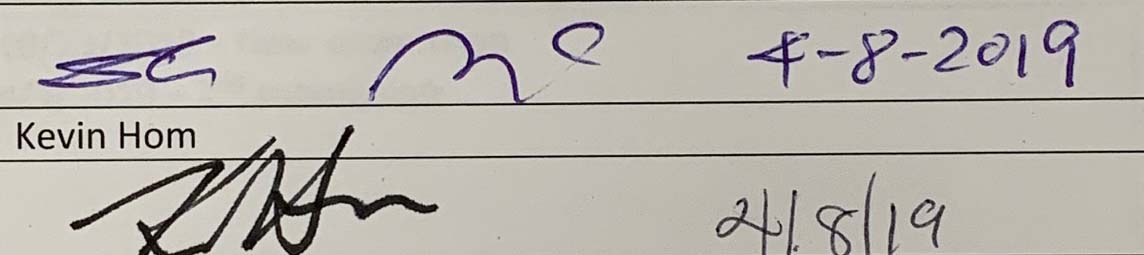 Academic Dean NameAcademic Dean Signature and DateBrief Description of Proposal(Describe the modifications contained within this proposal in a succinct summary.  More detailed content will be provided in the proposal body.In the College Catalog, remove Progression and Graduation from the Computer Engineering Technology (CEB BTech) program; a minimum grade of ‘C’ is required in the following courses in the major: MAT 1575, MAT 2680, CET 3625 proposed by Ohbong Kwon and Yu Wang.For CET courses such as CET 3525, CET 3615, CET 4705, CET 4762, CET 4930, CET 4960, CET 4962, CET 4963, CET 4971, and CET 4974, remove “MAT 1575 or MAT 2680 with a grade of C or higher” from prerequisite or pre-or corequisite proposed by Ohbong Kwon and Yu Wang.For EMT 2480L, change the course title and description proposed by Lili Ma.For CET 4705, change the prerequisite and pre-or corequisite proposed by Ohbong Kwon and Yu Wang.We propose to withdraw 2 CET technical elective courses:CET 4950 and CET 4970.Brief Rationale for Proposal(Provide a concise summary of why this proposed change is important to the department.  More detailed content will be provided in the proposal body).  These proposed prerequisite changes should facilitate timely graduation, based on evaluation of grade distributions in discipline classes. CET 3625 includes applications of mathematics concepts and principles from MAT 1575 and MAT 2680, and a C or higher in CET 3625 is sufficient to demonstrate that students are ready to move on to higher-level coursework.For EMT 2480L, ABET added a new criterion in Students’ Outcomes to assess students’ design abilities in Engineering Technology programs. This course will be used to assess this new criterion. Both the course title and description are modified to emphasize the design aspects in the EMT program.For CET 4705, changing CET 3615 from Prerequisites to Pre-or corequisite makes students advance to take senior courses who are qualified with math prerequisite.The reason to withdraw CET 4950 and CET 4970 is because these courses are no longer offered in CET department and they are no longer required by any other program at the College.Proposal History(Please provide history of this proposal:  is this a resubmission? An updated version?  This may most easily be expressed as a list).10/23/2018 – New submission4/3/2019 – 2nd submissionCompleted CURRICULUM MODIFICATION FORM including:Brief description of proposalRationale for proposalDate of department meeting approving the modificationChair’s SignatureDean’s SignatureEvidence of consultation with affected departmentsList of the programs that use this course as required or elective, and courses that use this as a prerequisite.Documentation of Advisory Commission views (if applicable).N/ACompleted Chancellor’s Report Form.Documentation indicating core curriculum requirements have been met for new programs/options or program changes. N/ADetailed rationale for each modification (this includes minor modifications)FROM: TO: Progression and GraduationFor progression in and graduation from the Computer Engineering Technology (CEB BTech) program, a minimum grade of ‘C’ is required in the following courses in the major: MAT 1575, MAT 2680, CET 3625.Progression and GraduationFor progression in and graduation from the Computer Engineering Technology (CEB BTech) program, a minimum grade of ‘C’ is required in the following course in the major: CET 3625.CUNYFirst Course ID038726FROM:TO:Department(s)Department(s)CourseEMT 2480L: Electromechanical Systems LaboratoryCourseEMT 2480L: Electromechanical Systems Design LaboratoryPrerequisitePrerequisite CorequisiteCorequisitePre- or corequisitePre- or corequisiteHoursHoursCreditsCreditsDescriptionAn actual electromechanical system used in biomedical technology, robotics, or a related field is chosen for study. Computer–aided drafting (CAD) is utilized to prepare drawings of one or more selected components. Computer-aided engineering (CAE) techniques are utilized to introduce concepts of applied mechanics and mechanics of materials needed to analyze the selected component(s). A student presentation (written and oral) is required.DescriptionAn actual electromechanical system used in biomedical technology, robotics, or a related field is chosen for study. Computer Aided design is utilized to prepare drawings of both 2D and 3D components. Computer Aided engineering (CAE) techniques are utilized to introduce concepts of mechanics of materials needed to analyze the component(s). The lab provides opportunity to design components, processes, or systems appropriate to the field.Requirement DesignationRequirement DesignationLiberal Arts[   ] Yes  [   ] No  Liberal Arts[   ] Yes  [   ] No  Course Attribute (e.g. Writing Intensive, Honors, etcCourse Attribute (e.g. Writing Intensive, Honors, etcCourse ApplicabilityCourse ApplicabilityEffective TermFall 2019CUNYFirst Course ID037647FROM:TO:Department(s)Department(s)CourseCET 3525 – Electrical NetworksCoursePrerequisitePrerequisite CorequisiteCorequisitePre- or corequisiteMAT 1575 with a grade of C or higherPre- or corequisiteMAT 1575 HoursHoursCreditsCreditsDescriptionDescriptionRequirement DesignationRequirement DesignationLiberal Arts[   ] Yes  [   ] No  Liberal Arts[   ] Yes  [   ] No  Course Attribute (e.g. Writing Intensive, Honors, etcCourse Attribute (e.g. Writing Intensive, Honors, etcCourse ApplicabilityCourse ApplicabilityEffective TermFall 2019CUNYFirst Course ID037650FROM:TO:Department(s)Department(s)CourseCET 3615 – Instrumentation and Data AcquisitionCoursePrerequisiteMAT 1575 with a grade of C or higher, CET 3525, PHYS 1434 or PHYS 1442, course(s) in analog and digital electronicsPrerequisite MAT 1575, CET 3525, PHYS 1434 or PHYS 1442, or equivalent to CET 3550CorequisiteCorequisitePre- or corequisitePre- or corequisiteHoursHoursCreditsCreditsDescriptionDescriptionRequirement DesignationRequirement DesignationLiberal Arts[   ] Yes  [   ] No  Liberal Arts[   ] Yes  [   ] No  Course Attribute (e.g. Writing Intensive, Honors, etcCourse Attribute (e.g. Writing Intensive, Honors, etcCourse ApplicabilityCourse ApplicabilityEffective TermFall 2019CUNYFirst Course ID037655FROM:TO:Department(s)Department(s)CourseCET 4705 – Component and Subsystem Design ICoursePrerequisiteMAT 2680, CET 3625, both with a grade of C or higher, CET 3615, previous course(s) in analog and digital electronicsPrerequisite CET 3625 with a grade of C or higher or equivalent to CET 3550CorequisiteCorequisitePre- or corequisitePre- or corequisiteCET 3615HoursHoursCreditsCreditsDescriptionDescriptionRequirement DesignationRequirement DesignationLiberal Arts[   ] Yes  [   ] No  Liberal Arts[   ] Yes  [   ] No  Course Attribute (e.g. Writing Intensive, Honors, etcCourse Attribute (e.g. Writing Intensive, Honors, etcCourse ApplicabilityCourse ApplicabilityEffective TermFall 2019CUNYFirst Course IDFROM:TO:Department(s)Department(s)CourseCET 4762 – Electromechanical DevicesCoursePrerequisiteCET 3615, MAT 2680 and CET 3625, all with grades of C or higherPrerequisite CET 3625 with grades of C or higher, CET 3615CorequisiteCorequisitePre- or corequisitePre- or corequisiteHoursHoursCreditsCreditsDescriptionDescriptionRequirement DesignationRequirement DesignationLiberal Arts[   ] Yes  [   ] No  Liberal Arts[   ] Yes  [   ] No  Course Attribute (e.g. Writing Intensive, Honors, etcCourse Attribute (e.g. Writing Intensive, Honors, etcCourse ApplicabilityCourse ApplicabilityEffective TermFall 2019CUNYFirst Course IDFROM:TO:Department(s)Department(s)CourseCET 4930 – Applied MechanicsCoursePrerequisiteMAT 1575 with a grade of C or higher, PHYS 1433 or PHYS 1441Prerequisite MAT 1575, PHYS 1433 or PHYS 1441CorequisiteCorequisitePre- or corequisitePre- or corequisiteHoursHoursCreditsCreditsDescriptionDescriptionRequirement DesignationRequirement DesignationLiberal Arts[   ] Yes  [   ] No  Liberal Arts[   ] Yes  [   ] No  Course Attribute (e.g. Writing Intensive, Honors, etcCourse Attribute (e.g. Writing Intensive, Honors, etcCourse ApplicabilityCourse ApplicabilityEffective TermFall 2019CUNYFirst Course IDFROM:TO:Department(s)Department(s)CourseCET 4960 – Applied Digital TechnologyCoursePrerequisiteMAT 1575 with a gradeof C or higher; EMT 2410 or CST 2403Prerequisite MAT 1575, EMT 2410 or CST 2403CorequisiteCorequisitePre- or corequisitePre- or corequisiteHoursHoursCreditsCreditsDescriptionDescriptionRequirement DesignationRequirement DesignationLiberal Arts[   ] Yes  [   ] No  Liberal Arts[   ] Yes  [   ] No  Course Attribute (e.g. Writing Intensive, Honors, etcCourse Attribute (e.g. Writing Intensive, Honors, etcCourse ApplicabilityCourse ApplicabilityEffective TermFall 2019CUNYFirst Course IDFROM:TO:Department(s)Department(s)CourseCET 4962 – Applied Software TechnologyCoursePrerequisiteMAT 1575 with a gradeof C or higher; EMT 2410 or CST 2403Prerequisite MAT 1575; EMT 2410 or CST 2403CorequisiteCorequisitePre- or corequisitePre- or corequisiteHoursHoursCreditsCreditsDescriptionDescriptionRequirement DesignationRequirement DesignationLiberal Arts[   ] Yes  [   ] No  Liberal Arts[   ] Yes  [   ] No  Course Attribute (e.g. Writing Intensive, Honors, etcCourse Attribute (e.g. Writing Intensive, Honors, etcCourse ApplicabilityCourse ApplicabilityEffective TermFall 2019CUNYFirst Course IDFROM:TO:Department(s)Department(s)CourseCET 4963 – Modern Communications ElectronicsCoursePrerequisiteMAT 2680, CET 3625 both with a grade of C or higherPrerequisite CET 3625 with a grade of C or higher, MAT 2680CorequisiteCorequisitePre- or corequisitePre- or corequisiteHoursHoursCreditsCreditsDescriptionDescriptionRequirement DesignationRequirement DesignationLiberal Arts[   ] Yes  [   ] No  Liberal Arts[   ] Yes  [   ] No  Course Attribute (e.g. Writing Intensive, Honors, etcCourse Attribute (e.g. Writing Intensive, Honors, etcCourse ApplicabilityCourse ApplicabilityEffective TermFall 2019CUNYFirst Course IDFROM:TO:Department(s)Department(s)CourseCET 4971 – Linear Integrated Circuit ApplicationsCoursePrerequisiteMAT 2680, CET 3625 both with a grade of C or higher, CET 4960 or equivalentPrerequisite CET 3625 with a grade of C or higher, MAT 2680, CET 4960 or equivalentCorequisiteCorequisitePre- or corequisitePre- or corequisiteHoursHoursCreditsCreditsDescriptionDescriptionRequirement DesignationRequirement DesignationLiberal Arts[   ] Yes  [   ] No  Liberal Arts[   ] Yes  [   ] No  Course Attribute (e.g. Writing Intensive, Honors, etcCourse Attribute (e.g. Writing Intensive, Honors, etcCourse ApplicabilityCourse ApplicabilityEffective TermFall 2019CUNYFirst Course IDFROM:TO:Department(s)Department(s)CourseCET 4974 – Introduction to ComputerAided DesignCoursePrerequisiteCET 3510, MAT 2680, CET 3625 all with grades of C or higherPrerequisite CET 3625 with grades of C or higher, MAT 2680, CET 3510CorequisiteCorequisitePre- or corequisitePre- or corequisiteHoursHoursCreditsCreditsDescriptionDescriptionRequirement DesignationRequirement DesignationLiberal Arts[   ] Yes  [   ] No  Liberal Arts[   ] Yes  [   ] No  Course Attribute (e.g. Writing Intensive, Honors, etcCourse Attribute (e.g. Writing Intensive, Honors, etcCourse ApplicabilityCourse ApplicabilityEffective TermFall 2019